Dragi člani, partnerji in prijatelji!Društvo revmatikov Slovenije, podružnica Maribor, Vas vabi na regijsko srečanje, ki bo v soboto, 21. septembra 2019, v Mariboru.Zaradi organizacije Vas prosimo, da svojo udeležbo potrdite najkasneje do srede, 18. septembra 2019, svojemu vodji podružnice:podružnica Maribor: Mojca Kline (040 526 766)podružnica Ptuj:  Branko Gojkovič (041 969 803)podružnica Murska Sobota: Ivan Recek  (041 396 945)Razveselimo sebe in druge s prijetnim druženjem.Mojca Kline, 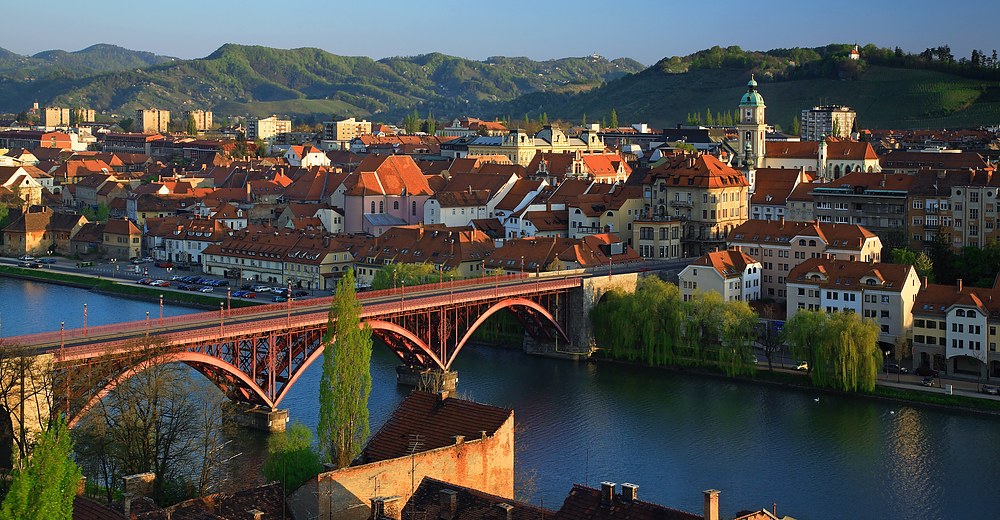 vodja podružnice MariborObčasno naredimo fotografije  za namene informiranja (objava članka v glasilu Revmatik, na naši spletni strani in na družabnih omrežjih). O fotografiranju, namenu in mediju objave (kje, kdaj) Vas bomo predhodno vedno obvestili na kraju samem. Imeli boste možnost, da se v času snemanja in/ali fotografiranja umaknete iz kadra. V kolikor tega ne boste storili, bomo to razumeli kot Vaše pritrdilno dejanje (11. točka 4. člena Splošne uredbe o varstvu podatkov št. 2016/679).«ime_in_priimek»«Naslov»«Pošta» «Kraj»9:00zbiranje na parkirišču Brnik v Mariboru (zraven stadiona Ljudski vrt, Gregorčičeva ulica)9:30-10:30voden ogled Maribora11:30predavanje revmatologinje dr. Suzane Gradišnik13:00kosilo v Gostišču Lesjak (v Slivnici, Mariborska c. 7)